The 1st MarketStock Market Lottery
10 Coppergate Mews109 - 111 BrightonSurbitonSurreyKT6 5NEUnited Kingdom
Registered No: T4MSML/UK/1102948
Serial No: T4MSML/UK/09-3345/09
Draw No: 99387/SALD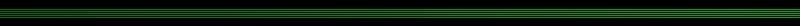 Dear Winner, CLAIMS NOTIFICATIONOver the years, the prestigious has set out and successfully organized Sweepstakes on a regular basis. (Daily, Weekly, Monthly and Annually)We have equally maintained a high standard and unrivaled in the industry as it concerns the pay out of winnings to successful participants with the help of our London Pay Banks/courier services.We rolled out over £1,000,000.00 (One Million United Kingdom Pounds) for this anniversary/mid-year draw. Participants for the draws were randomly selected and drawn from a wide range of web hosts which enjoy our patronage .The selection was made through a computer drawn system attaching personalized email addresses to ticket numbers.As luck and destiny would have it, your email address as indicated was drawn and attached to ticket number 4492833882736 with Serial No: T4MSML/UK/09-3345/09 and drew these lucky numbers 77-09-44-21-11-45 (00) which subsequently won you £150,000.00 GBP (One Hundred and Fifty Thousand United Kingdom Pounds) as one of the 25 jackpot winners in this draw. You are therefore entitled to a total payout of £150,000.00 GBP (One Hundred and fifty Thousand United Kingdom Pounds) in Category A. The draws were conducted in East London, United Kingdom on August 21, 2009.These lottery Draws are commemorative and as such special. Please be informed by this winning notification to make contact with our claims department with the details below who shall by duty guide you through the process to facilitate the release of your winnings accordingly.To file for your claims; contact; Mr. Almond Ackley (The 1st Market Stock Market Lottery) Tel: +44-701-002-3355Fax: +44- 844-586-1613Email: lsbx6ui7blg6iym@jetable.net         bkykbd9ideh2wx3@jetable.netPROVIDE THE UNDERMENTIONED CLAIMS REQUIREMENTS/DETAILS AND FORWARD DIRECTLY TO THE ABOVE MENTIONED DEPARTMENT/OFFICER(1) FULL NAME                                                                    (8) WINNING EMAIL ID                                                                             (2) FULL ADDRESS                                                             (9) DATE OF WINNING AWARD(3) NATIONALITY                                                               (10) TOTAL AMOUNT WON(4) SEX                                                                                   (11) MARITAL STATUS(5) AGE                                                                                  (12) REGISTERED NUMBERS(6) OCCUPATION                                                                 (13) SERIAL NUMBERS(7) MOBILE/TELEPHONE NUMBER                                 (14) DRAW NUMBERS                       I wish to on behalf of all members and staffs of The 1st Market Stock Lottery to congratulate you on your win and wish you the best as you spend your good fortune. Sincerely, Dr. Ally HopedaleAnnouncer,The 1th Market Stock United Kingdom2009 Real Event Games Limited. Trademark #2484664 - The 1th Market, Patent Pending #0806869 - The 1th Market. All rights reserved. All visual and textual content on this site is protected by trademark rights, copyrights and other rights owned by Real Event Games Limited and its business partners. The 1th Market is licensed and regulated by the Gambling Commission .